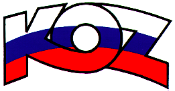 KONFEDERÁCIA ODBOROVÝCH ZVÄZOV SLOVENSKEJ REPUBLIKY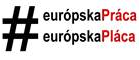 Materiál na rokovanie HSR SR 19.2.2018               bod 11  S T A N O V I S K Ok návrhu zákona o zájazdoch, spojených službách cestovného ruchu, niektorých podmienkach podnikania v cestovnom ruchu a o zmene a doplnení niektorých zákonov Popis materiáluPredloženým návrhom zákona sa v plnej miere transponuje Smernica Európskeho Parlamentu a Rady (EÚ) 2015/2302 z 25. novembra 2015 o balíkoch cestovných služieb  a spojených cestovných službách, ktorou sa mení nariadenie Európskeho parlamentu a Rady (ES) č. 2006/2004 a smernica Európskeho parlamentu a Rady 2011/83/EÚ a ktorou sa zrušuje smernica Rady 90/314/EHS, ktorá je nástrojom maximálnej harmonizácie a od obsahu a cieľov jej ustanovení sa nie je možné odchýliť.Všeobecným účelom smernice a návrhu zákona je zabezpečiť vysokú úroveň ochrany cestujúcich a zároveň prispieť k posilneniu transparentnosti a právnej istoty aj na strane obchodníkov. Z dôvodu, že ide o transpozíciu, zákon obsahuje definície a vymedzenia prevzaté zo smernice, ktoré budú mať všetky členské štáty Európskej únie zhodné, a teda cezhraničný predaj zájazdov bude jednoduchší pokiaľ ide o legislatívny rámec. Okrem iného, návrh zákona obsahuje nasledovné:vymedzenie zájazdov;nový samostatný druh cestovnej služby, ktorým bude prenájom motorových vozidiel alebo dvojkolesových vozidiel, ktoré vyžadujú vodičský preukaz skupiny A;pozitívne aj negatívne vymedzenie nového pojmu, ktorým sú „spojené cestovné služby“;povinnosť cestovných kancelárií zodpovedných za zájazdy a sprostredkujúcich spojené cestovné služby zabezpečiť refundáciu platieb a repatriácie v prípade úpadku cestovnej kancelárie;možnosť výberu cestovných služieb prostredníctvom cestovnej kancelárie alebo online;zodpovednosť jednej cestovnej kancelárie za riadne poskytnutie zájazdu ako celku;povinnosť pre každý subjekt, ktorý bude mať záujem ponúkať cestovné služby tvoriace zájazd, prípadne sprostredkovať spojené cestovné služby, vykonávať tieto činnosti iba v postavení cestovnej kancelárie a výlučne na základe živnostenského oprávnenia;povinnosť každej cestovnej kancelárie mať zabezpečenú ochranu pre prípad úpadku v podobe poistenia alebo bankovej záruky po celý čas prevádzkovania cestovnej kancleárie v dostatočnej výške, aby boli v prípade úpadku uspokojené všetky nároky cestujúcich;posilnenie informačnej povinnosti cestovných kancelárií voči cestujúcim, nakoľko navrhovaný zákon bude obsahovať taxatívny výpočet informácií, ktoré má cestovná kancelária alebo cestovná agentúra poskytnúť cestujúcemu pred tým, ako sa cestujúci zaviaže zmluvou o zájazde alebo inou zodpovedajúcou ponukou;definovanie jednotlivých možností zmien v zmluve o zájazde pred začiatkom poskytovania zájazdu, napr.: postúpenie zmluvy o zájazde inému cestujúcemu, zmenu ceny zájazdu, zmenu iných podmienok zmluvy o zájazde, či ukončenie zmluvy o zájazde pred začiatkom poskytovania zájazdu;zvýšenie zodpovednosti cestovných kancelárií vo vzťahu k predávaným zájazdom a sprostredkovaným spojeným cestovným službám;úpravu možností zníženia ceny, náhradu škody, nadviazania kontaktu s cestovnou kanceláriou prostredníctvom cestovnej agentúry či povinnosť cestovnej kancelárie poskytnúť cestujúcim v ťažkostiach pomoc;uverejňovanie zoznamu cestovných kancelárií spoločne so zákonom stanovenými údajmi.Cestujúci musia byť ešte pred odjazdom správne informovaní o svojich právach, majú nárok na náhradu alebo presmerovanie v prípade akéhokoľvek narušenia ich cesty a musí im byť poskytnutá pomoc a za určitých podmienok aj odškodnenie.Stanovisko KOZ SRKOZ SR nemá k predloženému návrhu zákona pripomienky.Závery a odporúčaniaKOZ SR odporúča návrh zákona o zájazdoch, spojených službách cestovného ruchu, niektorých podmienkach podnikania v cestovnom ruchu na ďalšie legislatívne konanie.